附件1吉县校园安全事故应急响应程序流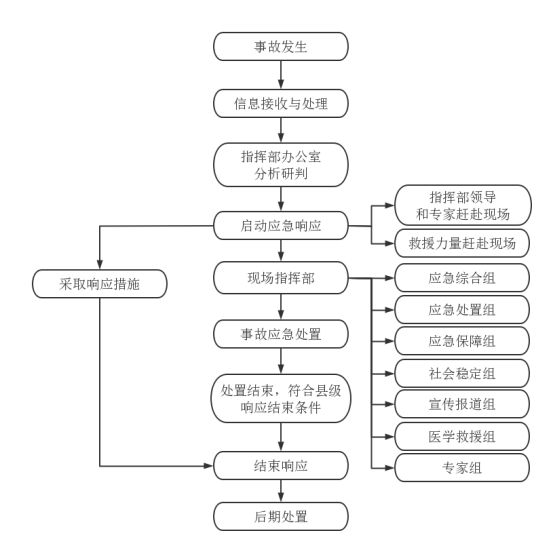 